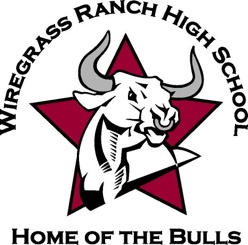 Wiregrass Ranch HighSemester One Exam Schedule2022-2023Monday, 12/12	 Tuesday, 12/13      Wednesday, 12/14    Thursday, 12/15Gray shaded area Indicates extended 90-minute period **Indicates morning announcements Friday, 12/16 - These will be a regular school day designed for make-up exams and students will have the opportunity to preview curriculum from next semester. We will follow the regular bell schedule. Please pay attention to each day as there are days and/or periods when we will not be able to have a WIN period due to the length of the lunches.Period 1**8:10 – 8:58Period 1**8:10 – 8:50Period 1**8:10 - 8:50Period 1**8:10 – 9:45Period 29:03 - 9:47Period 28:55 – 9:29Period 28:55 – 10:25Period 2 9:50 – 10:24Period 39:52 – 10:35Period 39:34 – 11:04Period 310:30 – 11:04Period 310:29 – 11:03Period 410:40 – 11:24No WINPeriod 411:09 – 11:43NO WINPeriod 411:09 – 11:43NO WINPeriod 4 11:08 – 12:38WIN 11:08-12:05Lunch 12:08-12:38Period 511:29 – 12:12NO WINPeriod 511:48 – 12:22NO WINPeriod 511:48 – 1:18WIN 11:48–12:45Lunch 12:48-1:18Period 5 12:43 – 1:18NO WINPeriod 612:17 – 1:01NO WINPeriod 612:27 - 1:57WIN 12:27 -1:24Lunch 1:27 - 1:57Period 61:23 – 1:57NO WINPeriod 61:23 – 1:57NO WINPeriod 71:06 – 2:36Period 72:02 – 2:36Period 72:02 – 2:36Period 72:02 – 2:36